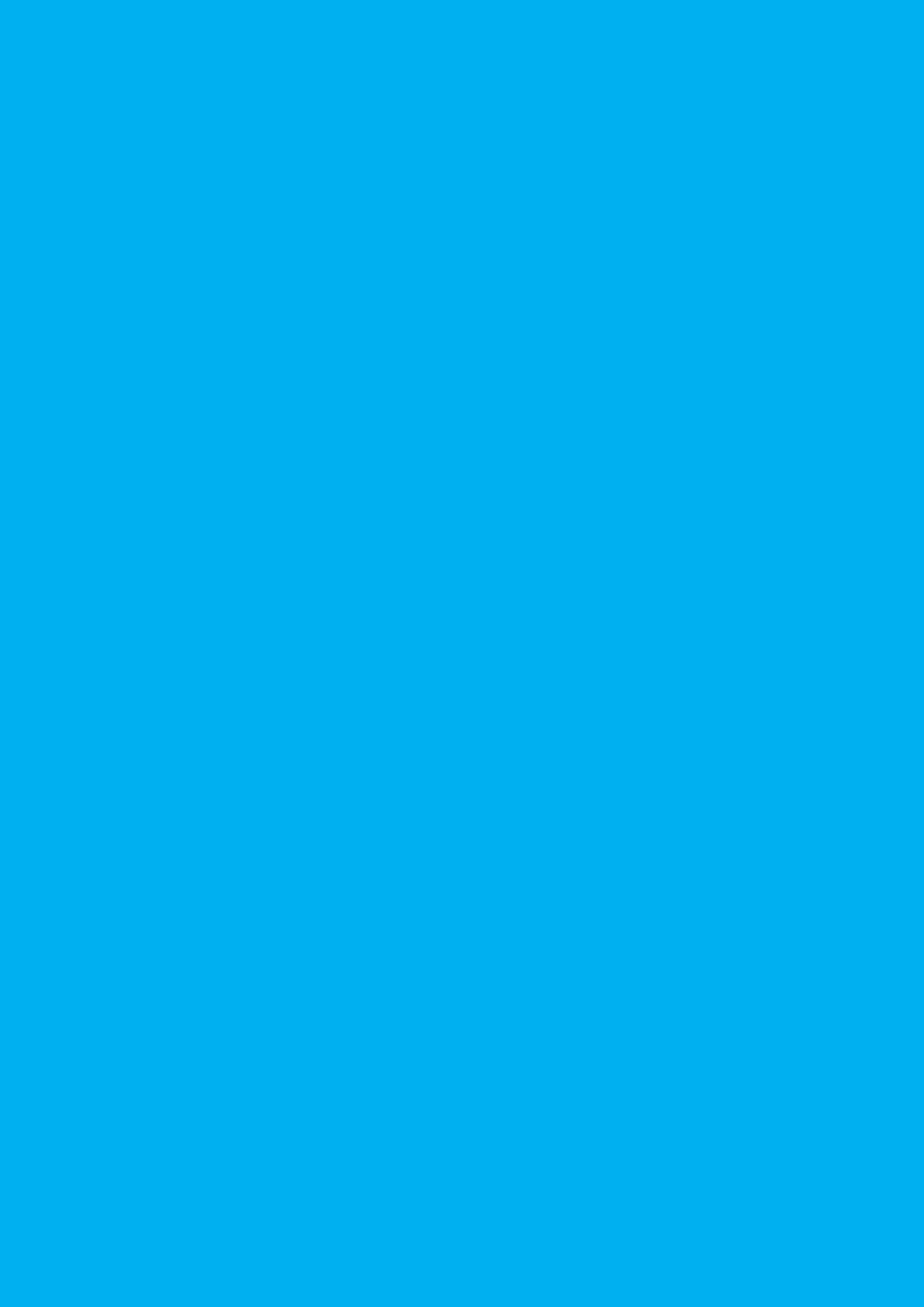 MODULE MEDIAWIJSHEIDVOOR LEERLINGENMODULE MEDIAWIJSHEIDAuteurs
Nick Wenneker
Rolf Knol
Heleen Rosendal
Tessa Lammers
Josien WegdamOpdrachtgever
Hogeschool Windesheim, Zwolle – Minor Leren & ICT
Het Assink Lyceum, HaaksbergenBegeleiders
Jan van Stormbroek
Rina Timmerman-SchultinkPublicatie
Zwolle, mei 2017INLEIDINGBeste docent,Voor u ligt het boekje ‘leerlingenmateriaal’ dat behoort tot de module mediawijsheid. In dit boekje zult u alle materialen vinden die de leerlingen nodig hebben om deze module op een succesvolle manier af te ronden. Deze bundel is bedoeld voor u om de opdrachten in te lezen en is geschikt om gekopieerd te worden voor leerlingen. Daarnaast is het ook mogelijk om delen uit deze bundel door te sturen, zodat de leerlingen de opdrachten digitaal op hun computer of iPad hebben.Veel plezier en succes met het doorlopen van deze module. PLANNINGDe komende acht weken leer je van alles over ‘mediawijsheid’. In de tabel hieronder kun je zien in welke weken je met welke opdrachten aan de slag gaat.Tabel : Tijdsplanning per weekOPDRACHT 1: WAT IS MEDIAWIJSHEID?Opdracht 1: begrijpend lezen
In Bijlage 1 staat het artikel dat hierbij hoort (artikel 1).
Je hebt nu een artikel gelezen over het leren van vreemde talen. Hieronder staat een aantal vragen die je nu gaat beantwoorden.1. In het artikel worden veel cijfers en getallen genoemd. Waar haalt de schrijfster deze getallen vandaan?……………………………………………………………………………………………………………………………………………………………………………………………………………………………………………………………………………………………………………………....................................................................In dit artikel wordt de bron genoemd waar de schrijfster haar informatie vandaan haalt. 2. Wat vind jij geloofwaardiger? Een artikel waar de bron van de informatie genoemd wordt of een artikel waar de bron niet genoemd wordt? Leg uit waarom.……………………………………………………………………………………………………………………………………………………………………………………………………………………………………………………………………………………………………………………………………………………………………………………………………………………………………………………………………………………..............3. Lees de tekst onder het laatste kopje “Handig” nog een keer. Is dit een mening of niet? Leg je antwoord uit.………………………………………………………………………………………………………………………………………………………………………………………………………………………………………………………………………………………………………………………………………………………………………………………………………………………………………………………………………………………………Opdracht 2: cartoons
1. Lees het artikel (Bijlage 2) aandachtig door. Is dit artikel voor het grootste gedeelte gebaseerd op feiten of op de mening van de schrijfster?………………………………………………………………………………………………………………………………………………………………………………………………………………………………………………………………………………………………………………………………………………………………………Tip: Hoe zie je dat iemand zijn of haar mening laat zien in een tekst?Je ziet vaker dat een schrijver zijn of haar mening beschrijft in een tekst. Maar hoe weet je nu wanneer dat zo is? Je kunt dat aan een aantal dingen zien.Er wordt vaak geen bron genoemdDiegene schrijft in de “ik-vorm”Zinnen zoals: “ik vind” en “volgens mij” geven aan dat de schrijver een mening verteld. 2. De schrijfster probeert ons wat te vertellen met dit artikel. Schrijf in één zin op wat ze ons wil vertellen.………………………………………………………………………………………………………………………………………………………………………………………………………………………………………………3. De schrijfster geeft duidelijk haar eigen mening. Ben jij het eens met die mening?………………………………………………………………………………………………………………………………………………………………………………………………………………………………………………………………………………………………………………………………………………………………………4. Wat vind je ervan als schrijvers zo duidelijk hun mening geven in een artikel? Leg je antwoord uit.………………………………………………………………………………………………………………………………………………………………………………………………………………………………………………………………………………………………………………………………………………………………………………………………………………………………………………………………………………………………5. Is een mening altijd gebaseerd op feiten? Probeer ook een voorbeeld te noemen. ………………………………………………………..…………………………………………………………………………………………………………………………………………………………………………………..6.Wat zijn de nadelen van het schrijven van je eigen mening in een artikel?………………………………………………………………………………………………………………………………………………………………………………………………………………………………………………………………………………………………………………………………………………………………………………………………………………………………………………………………………………………………Opdracht 3: De Speld1. Dit artikel (Bijlage 3) kreeg veel reacties. Mensen vonden het artikel onzin en vonden dat sporten wel goed voor je is. Geloof jij wat dit artikel ons verteld? Waarom wel of niet?………………………………………………………………………………………………………………………………………………………………………………………………………………………………………………………………………………………………………………………………………………………………………………………………………………………………………………………………………………………………2. Waar wordt de informatie voor het artikel vandaan gehaald?
………………………………………………………………………………………………………………………………………………………………………………………………………………………………………………………………………………………………………………………………………………………………………Je hebt nu verschillende artikelen gelezen. Misschien heb je wel heel anders naar deze artikelen gekeken dan je voorheen deed. 3. Hoe ga jij vanaf nu om met artikelen die je leest? (Denk hierbij aan de bron en de mening van de schrijver.) Wat is waarschijnlijk het verschil vergeleken met voordat je deze les hebt gehad?………………………………………………………………………………………………………………………………………………………………………………………………………………………………………………………………………………………………………………………………………………………………………………………………………………………………………………………………………………………………4. Vond je het een nuttige opdracht? Waarom wel of niet? Wat heb je geleerd?………………………………………………………………………………………………………………………………………………………………………………………………………………………………………………………………………………………………………………………………………………………………………………………………………………………………………………………………………………………………OPDRACHT 2: SOCIALE MEDIAJullie gaan de komende lessen aan de slag met het maken van een PowerPoint over sociale media platform. Jullie gaan daarvoor onderzoek doen naar wat het medium is, waarvoor het wordt gebruikt en wat jullie er zelf eventueel mee doen. Daarnaast gaan jullie opzoek naar de voordelen en gevaren en of het medium onlangs nog in het nieuws geweest is. Daarvoor zijn de volgende vragen om te beantwoorden: Welk medium ga je presenteren en waarom? Wat is het medium?Welke functies heeft het medium allemaal? (kun je er video’s op plaatsen, berichten? Leg uit wat het medium inhoudt)Waarvoor kan je het medium gebruiken? (Waarvoor zouden mensen het medium kunnen gebruiken?)Maak je zelf gebruik van het medium en waarom?Hoe vaak maak je gebruik van het medium?Wat delen jullie zo al op het medium?Zijn al je vrienden/volgers op het medium mensen die je kent?Waarom wel of niet?Hoe zit het met de privacy op het medium?Houden jullie zelf rekening met privacy?Noem vijf voordelen van het medium en leg uit waarom.Noem vijf nadelen/gevaren van het medium en leg uit waarom.Is het medium onlangs nog in het nieuws geweest?Feitjes en weetjes over het medium.Conclusie. Is het medium bruikbaar of niet? De media waaruit jullie kunnen kiezen zijn de volgende:
Facebook, Twitter, Snapchat, Instagram, Tinder, Skype, WhatsApp, YouTube, Outlook, Pinterest, Tumblr of eventueel een eigen invulling in overleg met de docent.De onderwerpen mogen niet meer dan twee keer gekozen worden, dus maak snel een groepje van drie á vier personen en meld je bij de docent. Daarna is het handig om vast wat taken te verdelen om wie op zoek gaat naar welke antwoorden en wie gaan bezig met het maken van de PowerPoint.Voordat jullie de PowerPoint gaan maken gaan jullie eerst een antwoord zoeken op al deze vragen. Daarna ge je de verkregen informatie ordenen zodat je deze makkelijk in de PowerPoint kan zetten. De bedoeling van de PowerPoint is dat jullie aan de klas gaan presenteren waar het medium over gaat en dat doen jullie door de informatie uit de vragen er in voorbij te laten komen. De PowerPoint moet tussen de 17 en 22 dia’s zijn en ieder groepje heeft ongeveer vijftien minuten de tijd om te presenteren.De presentatie wordt beoordeeld door de docent en door de andere groepjes. Jullie moeten dus ook nadenken over eventuele tips en tops voor het groepje die ze kunnen meenemen naar een volgende presentatie (zie Bijlage 1). Uiteindelijk bepaalt de docent met behulp van de feedback van de groepjes het cijfer dat gaat meetellen voor het portfolio.In jullie individuele blogs van de eerstvolgende les na de presentaties komt te staan wat je geleerd hebt in de afgelopen twee weken.Tips voor het presenterenZet geen lange stukken tekst op 1 dia, gebruik steekwoorden/zinnenLeer zo veel mogelijk van je tekst uit het hoofd, voorlezen staat niet mooi bij presenterenZorg eerst dat de inhoud van de PowerPoint klopt voordat je hem mooi maaktLaat iedereen een even groot deel presenterenOPDRACHT 3: AUTEURSRECHTENMaak de opdrachten in een Worddocument. Zet ook je naam bovenaan.Opdracht 1: APA oefenen
Ga naar de volgende website en lees wat er op de pagina staat. Op de pagina staan drie basisregels en voorbeelden over het correct vermelden van verschillende bronnen. Deze regels worden de APA-regels genoemd. Jullie gaan met ieder van de bronnen minimaal één keer oefenen. https://maken.wikiwijs.nl/bestanden/91254/bronvermeldingA4itslearning.pdf Pak een boek uit je rugtas. Dit boek mag een leerboek, leesboek of werkboek zijn. Je slaat het boek open en kiest een stukje tekst uit. Dit hoeft maar één à twee regels te zijn. Je typt deze regel(s) letterlijk over. Je zoekt daarna op het internet op hoe je een stukje tekst correct moet citeren. Na het citeren van de tekst volg je de basisregels van bovenstaande website om een correcte bronvermelding volgens APA-regels toe te voegen. Kies nu een website met informatie over een onderwerp wat je interesseert. Dit kan gaan over dieren, auto’s, koken, enz. Het kan ook zijn dat jij een favoriet filmpje wilt gebruiken. Je neemt een aantal regels over en citeert het overgenomen stuk. Na het citeren van de tekst volg je de basisregels van bovenstaande website om een correcte bronvermelding volgens APA-regels toe te voegen.De leraar heeft een aantal kranten of tijdschriften meegenomen. Kies een artikel en neem een aantal regels over. Citeer het overgenomen stuk tekst en plaats een bronvermelding volgens de basisregels van bovenstaande website. Opdracht 2: bewustwording
Tijdens het maken van een werkstuk heb je soms informatie nodig van een boek of website. Als jij deze informatie letterlijk overneemt en de bron niet vermeldt, dan pleeg je plagiaat.Zoek op wat de betekenis van het woord plagiaat is. Schrijf op wat jij denkt wat de voordelen zijn van het plegen van plagiaat.Schrijf op wat jij denkt wat de nadelen zijn van het plegen van plagiaat.Plagiaat bestaat niet alleen uit het letterlijk overnemen van tekst. Het kan ook het gebruik van andermans video voor een eigen video zijn. Denk bijvoorbeeld aan het maken van een reactie video op een populaire video.Zoek een reactievideo op. Een reactievideo is een video waarin iemand reageert op een eerder verschenen video, gebeurtenis of situatie. Denk hierbij aan het NOS-journaal waarin wordt gereageerd op een fragment dat werd getoond in het RTL-journaal. Bekijk de reactievideo en let goed op of de originele bron van de video benoemd wordt. Schrijf op wat de voordelen zijn voor het gebruiken van andermans video.Schrijf op wat de nadelen zijn voor de maker van de gebruikte video. Bespreek de bevindingen met een klasgenoot. Is het plegen van plagiaat goed of fout?Geef drie argumenten waarom het plegen van plagiaat goed of fout is.Opdracht 3: afbeelding
Net als tekst en video’s moet ook elke gebruikte afbeelding geciteerd worden.Zoek op hoe je een afbeelding moet citerenGa op het internet kijken naar een afbeelding van een onderwerp wat jou aanspreekt. Maak een juist citaat onder de afbeeldingMaak een bronvermelding aan voor de afbeelding. Weet je niet hoe? Zoek op het internet hoe je die bronvermelding correct moet maken.Opdracht Creative commons
De volgende website gaat over Creative commons. http://creativecommons.nl/ 
Zoek de volgende punten uit. Gebruik hiervoor de website en denk na wat je met de website zou kunnen doen. Wat kun je met creative commons?Waarvoor wordt creative commons gebruikt?Voor wie is creative commons bruikbaar?Wat zijn de voordelen van creative commons?Wat zijn de nadelen van creative commons?OPDRACHT 4: SPELDe komende lessen gaan jullie zelf een spel maken over het onderwerp mediawijsheid. De afgelopen paar weken heb je al heel veel gehoord rondom dit onderwerp. De kennis die je nu hebt, ga je in dit spel verwerken.Wat ga je precies doen?
Je maakt een spel over mediawijsheid. De kennis over mediawijsheid die jullie de afgelopen weken gekregen hebben, moet erin zitten. Daar word je ook op beoordeeld.Hoe ga je dit doen?
Met je groepje ga je bedenken wat voor soort spel je gaat maken. Dit kan een bordspel zijn maar ook een digitaal spel zijn. LET OP! Je moet gebruik maken van ICT bij het maken van het spel. Als je een digitaal spel maakt, spreekt het gebruik van ICT voor zich. Maak je een ander soort spel, dan moet je kunnen laten zien wat voor ICT middel je gebruikt hebt. Voorbeeld: je kunt spelkaarten op de computer maken en die uitprinten. Je moet ook uit kunnen leggen hoe je de ICT gebruikt hebt bij het maken van het spel.Hoe ziet het spel er uiteindelijk uit?
Dat is helemaal aan jullie. Wees zo creatief mogelijk. Creativiteit is ook één van de punten waar je op beoordeeld wordt. Verzin met elkaar een leuke vorm en maak je spel. Mensen moeten minimaal een half uur kunnen spelen met jullie spel.Wat gaan we met het spel doen als het klaar is?
Wanneer alle spellen klaar zijn, zullen jullie elkaars spellen gaan spelen. De andere groepjes zullen jullie spel ook gaan beoordelen: zie daarvoor het feedbackformulier in Bijlage 1. Doe dus goed je best!In het kort:Het spel is creatief ontworpen.Alle onderdelen zijn aanwezig.Het spel is goed te spelen voor anderen.De regels van het spel zijn te begrijpen.Je gebruikt een ICT tool bij het maken van het spel.Het spel gaat over mediawijsheid (anderen kunnen er wat van leren).Om het spel te spelen heb je minimaal een half uur nodig.Stappenplan/vragen bij het ontwerpen van jullie spel
1. Brainstormen: alle mogelijke ideeën opschrijven
2. Gaan jullie een bordspel maken of een digitaal spel?
3. Welke ICT gaan jullie gebruiken en hoe?
4. Voor wie is het spel bedoeld en met hoeveel mensen kun je het spelen?
5. Hoe lang heb je nodig om het spel te kunnen spelen? (moet minimaal een halfuur zijn!)
6. Welke kennis over mediawijsheid gaan jullie in het spel verwerken?
7. Wie gaat wat doen?OPDRACHT 5: VIDEO-OPDRACHTAlle opdrachten maak je in een Worddocument. Zorg ook dat je naam bovenaan staat.Opdracht 1: Humoristische programma’s en nieuwsVideo 1
Opdracht 1: Waarschijnlijk heb jij wel een keer van het programma ‘zondag met Lubach’ gehoord. Schrijf eerst in eigen woorden op wat je van het programma ‘Zondag met Lubach’ vindt en onderbouw jouw mening met enkele argumenten die aangeven waarom je dat vindt. Mocht je helemaal niet bekend zijn met het programma kun je op Wikipedia de pagina van ‘zondag met Lubach’ even doorlezen om een idee te krijgen van hoe het programma in elkaar zit.Kijk: Bekijk de onderstaande video van het begin tot 1:34. https://www.youtube.com/watch?v=iuM9O7MbFa0 Vraag 1: Wat is het onderwerp van de video?Vraag 2: Wat is volgens Lubach het probleem met het onderwerp van de video? Dus wat zijn de problemen die het onderwerp veroorzaakt?Vraag 3: Op welke manier zit er tot nu toe humor in de video verwerkt?Kijk: Kijk het filmpje nu verder tot 3:56.Vraag 4: Waar is het probleem ontstaan volgens Lubach? Leg dit uit in 5 stappen, de eerste stap zit direct na het verder afspelen van de video.Vraag 5: Op welke manier zit er in dit stuk humor in de video verwerkt?Kijk: Kijk het filmpje nu verder tot 10:09Vraag 6: Welke problemen zijn er allemaal volgens Lubach? Noem er minimaal 4, er zijn er meer.Vraag 7: Op welke manier zit er in dit stuk humor verwerkt?Kijk: Kijk nu het laatste gedeelte van het filmpjeVraag 8: Wat denk je dat Lubach vindt van het huidige systeem om in te burgeren in Nederland?Vraag 9: Waarom denk je dat?Vraag 10: Op welke manier zit er in dit stuk humor verwerkt?

Video 2
Je hebt nu de hele video gezien en enkele vragen beantwoord over de inhoud. We gaan nu nog kijken naar een ander fragment uit zondag met Lubach.Kijk: Kijk naar de volgende video. https://www.youtube.com/watch?v=vl8MNlwK_6c Vraag 1: Wat is het onderwerp van de video?Vraag 2: Leg uit wat volgens Lubach het probleem is met dit onderwerp.Vraag 3: Op welke manier zit er in deze video humor verwerkt?

Terugkijken
Je hebt nu twee video’s uit zondag met Lubach gezien. De twee video’s verschillen van elkaar op meerdere gebieden, we gaan nu een korte opsomming maken van de verschillen tussen de video’s.Vraag 1: Wat zijn volgens jou de doelen waarom deze video’s gemaakt zijn?Vraag 2: Leg uit wat volgens jou de verschillen tussen deze doelen zijn.Vraag 3: Waaraan is te zien dat de eerste video serieuzer met het onderwerp omgaat dan de tweede video?Vraag 4: Welke video is betrouwbaarder als je kijk naar de informatie die gegeven wordt?Vraag 5: Waarom denk je juist die video? Leg je antwoord uit en geef minstens 2 argumenten om dit te onderbouwen.Vraag 6: Vind je dat dit soort video’s mensen een goed beeld kunnen geven van het nieuws van de afgelopen tijd? Leg je antwoord uit, begin met ja/nee/misschien, omdat…. en geef minimaal 3 argumenten.Vraag 7: Is humor volgens jou een goed middel om nieuws bij een breder publiek te krijgen? Leg je antwoord uit.

Klassengesprek
Je hebt nu twee video’s van zondag met Lubach gezien en deze met elkaar vergeleken. Hierin zijn je vast enkele dingen opgevallen die misschien iemand anders niet gezien heeft. Je gaat nu klassikaal bespreken waar de video’s over gingen en of deze video’s nog betrouwbaar zijn om als bron van informatie te gebruiken. Is de informatie die gegeven wordt te vertrouwen of zou er ook helemaal niks van kunnen kloppen? Ga daar nu over in discussie met de klas.Opdracht 2: Nederlands journaalDe eerste vragen zullen gaan over het NOS-journaal. Later zullen er ook vragen gaan over Hart van Nederland en er wordt om je mening gevraagd.Vraag 1: Kijk jij weleens naar het Nederlandse journaal of het nieuws?Vraag 2: Welk nieuws kijk jij? Bijv. NOS Journaal, RTL Nieuws, etc.Vraag 3: Wat voor onderwerpen worden er in het journaal behandeld?Kijk: je gaat nu het onderstaande journaal bekijken.
https://www.npo.nl/nos-journaal/08-05-2017/POW_03374699 Vraag 4: Je hebt een aantal nieuwsberichten voorbij zien komen. Welke maakte de meeste indruk op jou en waarom?Vraag 5: De NOS staat bekend als een betrouwbare bron die informatie geeft die ook klopt. Geloof jij alles wat de NOS vertelt? Waarom wel of niet?Vraag 6: Kies één van de nieuwsitems uit het journaal wat je gezien hebt. Zoek op internet minimaal drie websites die hetzelfde vertellen als de NOS.Vraag 7: Waarschijnlijk was het nieuws goed terug te vinden op andere sites. Hoe kan dat denk je?Kijk: ga naar de volgende site en bekijk daar drie verschillende nieuwsfilmpjes:
http://www.hartvannederland.nl/Vraag 8: Wat voor nieuws kom je hiertegen?Vraag 9: Noem drie verschillen tussen het NOS-journaal en een uitzending van Hart van Nederland. Denk hierbij bijvoorbeeld aan het doel of de inhoud van de uitzending.Vraag 10: Zou jij liever naar Hart van Nederland of naar het NOS-journaal kijken en waarom?Vraag 11: Op welke manier(en) volg jij het nieuws? Noem er zoveel mogelijk. Denk hierbij aan de televisie of sociale media. Noem dan ook via welk programma of welk sociaal medium.


Hieronder staat een aantal stellingen waarmee je met de klas in discussie gaat. De docent zal dit verder uitleggen.Stellingen:Nieuws is pas goed als het ook betrouwbaar is. Nieuws dat niet betrouwbaar is, zou afgeschaft moeten worden.Het journaal is een goede manier om het nieuws onder de mensen te brengen. Schrijf op of je voor of tegen bent en waarom. Het journaal zou afgeschaft moeten worden omdat de mensen het nieuws toch wel horen via bijvoorbeeld sociale media. Schrijf op of je voor of tegen bent en waarom.Opdracht 3: Nepnieuws & TrumpDe eerste vragen gaan over Donald Trump. Hij is de kersverse president van de Verenigde Staten van Amerika en heeft al een aantal opmerkelijke uitspraken gedaan. Zo is hij bekend geworden door zijn ‘nepnieuws’. Nepnieuws kan worden omschreven als ‘nieuws dat naar buiten wordt gebracht, waarvan iedereen weet dat het zeer onwaarschijnlijk is’. Toch gaan mensen nepnieuws geloven, want het zal niet zomaar naar buiten worden gebracht. Daarnaast kan het ook tactiek zijn.Deze opdracht bestaat uit vragen die ingaan op nepnieuws en de manier waarop nepnieuws de media en de kijkers een beeld oplegt.Opdracht 1: Jij zult Donald Trump wel eens op televisie hebben gezien. Vertel hieronder kort hoe Donald Trump overkwam. Vertel niet zozeer wat je van hem vindt, maar vooral hoe hij op jou overkwam. Wat vond je van zijn lichaamstaal, gezichtsuitdrukking en gebruikte woorden? Je kunt de volgende hulpzin gebruiken: ‘Donald Trump maakt … indruk op mij, omdat…’
Als je Donald Trump nog nooit op televisie hebt gezien, dan mag je het internet raadplegen om een aantal fragmenten van hem te bekijken. Beantwoord daarna alsnog de vraag.Opdracht 2: Schrijf kort op wat jij van Donald Trump vindt. Denk hierbij aan zijn persoonlijkheid, manier van praten en lichaamstaal. Baseer jouw mening wel op feiten. Hiermee wordt bedoeld dat je alles mag zeggen en vinden over Donald Trump, maar dat je wel moet zeggen waarom je dit vindt.Kijk: Bekijk onderstaand filmpje.
https://www.youtube.com/watch?v=Gcn-zXLyJr4Opdracht 3. Beschrijf in een aantal zinnen wat jij van deze video vindt. Ga in op de inhoud van het filmpje.Opdracht 4. Welk beeld probeert Donald Trump de kijker van deze video op te leggen?Opdracht 5. Vind jij dat een persoon met zo’n hoge functie op deze manier mag praten en handelen? Leg ook uit waarom je dat vindt.Opdracht 6. Vergelijk jouw bovenstaande antwoorden (op de opdrachten 1 t/m 5) met een klasgenoot. Schrijf vervolgens twee overeenkomsten en twee verschillen op.Kijk: Bekijk onderstaande video:
https://www.youtube.com/watch?v=nwFDuDv5IikOpdracht 7. Noem een voorbeeld waarin jij te maken hebt gehad met nepnieuws op een sociaal medium. Beschrijf dit zo uitgebreid mogelijk.Opdracht 8. Noem een situatie waarin jij weleens hebt getwijfeld aan nieuwsartikelen of berichten die door mensen werden geplaatst op sociale media. Hoe check jij of deze berichten waar zijn of niet?Opdracht 9. Wat vind jij van de oplossing die Facebook nu heeft ingevoerd (filmpje)? Noem een voordeel en een nadeel.Opdracht 10. Denk jij dat het tegenwoordig makkelijker of moeilijker is dan een aantal jaar geleden om nepnieuws te verspreiden? Vertel ook waarom.Opdracht 11. Vergelijk de antwoorden die jij gegeven hebt op de vragen 7 t/m 10 met een klasgenoot. Zorg ervoor dat je het met iemand anders vergelijkt dan dat je tijdens de eerste ronde hebt gedaan. Wat zijn de verschillen? Welke overeenkomsten zie je?Kijk. Bekijk onderstaande video.
https://www.youtube.com/watch?v=yyQb18HOwCoVraag 12. Wat vind jij van de oplossing die in de video wordt gegeven?Vraag 13. Beschrijf kort waarom jij denkt dat dit wel of niet gaat werken.Tot zover de opdrachten. Hieronder volgt deel twee van deze opdracht.Hieronder staat een aantal stellingen. Het is de bedoeling dat je over deze stellingen in discussie gaat met een aantal medeleerlingen. Je bent het met de stelling eens of oneens. Aan het einde van de les sluit de docent deze les af door één of twee stellingen klassikaal te bespreken.Stellingen:Nepnieuws is een mengsel van feiten en fabels. Nepnieuws kan worden voorkomen. Donald Trump geeft het slechte voorbeeld door nepnieuws te verspreiden. Sociale media spelen een zeer belangrijke rol in de verspreiding van nepnieuws.Journalisten zouden beter om moeten gaan met nepnieuws. Het verspreiden van nepnieuws zou strafbaar moeten worden.OPDRACHT 6: EINDREFLECTIEAls het goed is heb je zojuist een uitleg gehad van de docent wat er tijdens de komende twee lesuren gaat gebeuren. Hier kun je kort teruglezen wat de bedoeling is en wat er van jou verwacht wordt.De komende lessen gaan over ‘reflectie’. Het is de bedoeling dat je gaat terugkijken op de afgelopen weken. Je bent namelijk bezig geweest met de module mediawijsheid. Als het goed is heb je een hoop nieuwe dingen gehoord en geleerd. Het is van belang dat je gaat aangeven wat je geleerd hebt en wat je in de toekomst nog zou willen leren over het onderwerp mediawijsheid. Hieronder staat een aantal punten die je moet beantwoorden in een verslag. Dit verslag bestaat uit één of twee pagina’s en je beschrijft hoe jij het zelf hebt gedaan de afgelopen tijd.Hierbij moet je gebruik maken van de blogartikelen die je in de afgelopen weken hebt bijgehouden. Beschrijf in jouw eindreflectie de onderstaande punten:Beschrijf jouw beginsituatie. Wat waren jouw verwachtingen voor deze module en wat hoopte je te gaan leren tijdens deze module? Hierbij kun je gebruikmaken van de blogartikelen die je hebt bijgehouden.Beschrijf jouw eindsituatie. Wat heb je uiteindelijk geleerd gedurende de module? Hierbij kun je gebruikmaken van de blogartikelen die je hebt bijgehouden.Vergelijk nu jouw begin- en eindsituatie met elkaar. Waar ben je beter in geworden? Of ben je ergens minder goed in dan je op voorhand had verwacht?Beschrijf aan de hand van jouw begin- en eindsituatie wat je in de toekomst nog graag wilt leren over het onderwerp mediawijsheid.Beschrijf zo goed mogelijk of deze lessen jouw gedrag hebben veranderd. Ben je je anders gaan gedragen op sociale media, of ben je je alleen meer bewust geworden van de gevaren en verder niets?Beschrijf wat je vindt van een blog bijhouden. Vind je dat het schrijven van de blogartikelen nuttig is? Beschrijf ook waarom je dat vindt. Als je het niet nuttig vindt: wat moet er dan volgens jou veranderen waardoor het wél nuttig is?Beschrijf tot slot wat je van andere leerlingen hebt geleerd. Je hebt verschillende opdrachten uitgevoerd, de een moest je alleen doen en anderen heb je in groepjes gedaan. Probeer te beschrijven wat je van deze indeling vond en wat je van andere leerlingen hebt geleerd. Voor het deze opdracht heb je de rest van eerste lesuur en een deel van het tweede lesuur de tijd. Daarna moet het af zijn en moet je het inleveren bij jouw docent.Verder krijg je van je docent nog een link toegestuurd met een vragenlijst. Deze vul je in.EXTRA VERWERKINGSOPDRACHT1. Welke sociale media gebruik jij?_____________________________		_____________________________
_____________________________		_____________________________
_____________________________		_____________________________
_____________________________		_____________________________
_____________________________		_____________________________
_____________________________		_____________________________2. Vergelijk jouw lijstje met die van je buurman/buurvrouw. Welke gebruiken jullie allebei, en welke niet?3. Schrijf achter elk sociaal medium hoeveel uur je er per dag aan besteed.4. Vergelijk de uren met drie klasgenoten. Welke verschillen en overeenkomsten zie je? Wat valt je op?BIJLAGE 1: ARTIKEL 1Nederlandse onderbouwers scoren goed met vreemde talen
Roos Beudeker | 23 februari 2017 http://www.sevendays.nl/nieuws/nederlandse-onderbouwers-scoren-goed-met-vreemde-talen Bijna driekwart van alle onderbouwleerlingen in Nederland leert twee of zelfs meer vreemde talen op school. Daarmee scoort ons land bovengemiddeld ten opzichte van alle andere landen in de Europese Unie. Dat maakte statistiekbureau Eurostat vandaag bekend.Bijna alle middelbare scholieren in de onderbouw in ons land, dat zijn er 760.000, leren in ieder geval één vreemde taal. Dat is bijna altijd Engels. Als ze een tweede vreemde taal leren, is dat in ruim de helft van de gevallen Frans. In andere EU-landen leren onderbouwers deze twee talen ook het vaakst op school. 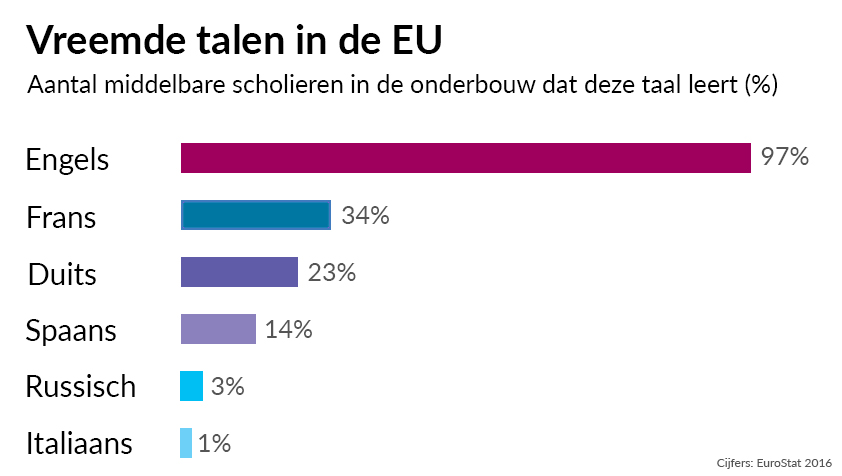 Iedereen twee vreemde talenIn de hele EU leert 59% van alle onderbouwers twee of meer vreemde talen. In Luxemburg en Liechtenstein zijn dat álle onderbouwers (100%). Die landen staan daarmee boven aan de ranglijst van alle 28 EU-landen.In Nederland leren bijna driekwart van de onderbouwers (74%) twee of meer vreemde talen. We scoren daarmee dus ver bovengemiddeld.HandigHet leren van meer vreemde talen is ontzettend handig. Je kun je zo natuurlijk makkelijker verstaanbaar maken als je op vakantie bent of zelfs een tijdje gaat studeren in het buitenland. Later heb je dan ook meer mogelijkheden een baan te vinden. Je kunt tenslotte ook buiten Nederland aan de slag. Onderzoekers zeggen daarnaast ook dat het leren van vreemde talen ervoor zorgt dat je andere culturen meer leert waarderen.BIJLAGE 2: ARTIKEL 2Blog: Typisch Nederlandse vreemdelingenhaatLotte Schuengel | 12 september 2015 http://www.sevendays.nl/blog/typisch-nederlandse-vreemdelingenhaat De Verenigde Naties maakten de Nederlandse bevolking er laatst op attent dat we misschien niet zo tolerant zijn als we denken. Dat had onder meer te maken met Piet, die volgens de organisatie gruwelijk fout en racistisch is. Maar volgens mij is er veel meer aan de hand dan alleen dat. Vooroordelen zijn parasieten in de open armen van Nederland.Een lange tijd terug huurden mijn ouders schilders uit Polen in om onze buitenmuur te verven. Dat deden ze heel erg goed en we hadden niets te klagen. Een oude man verderop in de straat echter wel. Hij had de politie gebeld en laten controleren of onze schilders wel legaal waren. Dat waren ze.Een niet zo lange tijd terug vond iemand anders de Poolse klussers van onze buurman om één of andere reden verdacht en daarom belde hij de politie. Agenten kwamen net te laat om de werknemers te zien wegrennen met hun spulletjes. Zij waren niet legaal en wisten dat ze in heel wat problemen zouden komen als de politie hen zou ontdekken.Polenhaat
Legaal of niet legaal, er is voor mij geen excuus om hardwerkende mensen zomaar te benadelen. Ik kan me niet voorstellen dat je zo weinig te doen hebt dat je maar gewoon inlichtingendienstje gaat spelen in je eigen woonkamer. Kun je er niet tegen dat mensen zichzelf ondanks alle moeilijkheden proberen te onderhouden?De ‘Polenhaat’ kent meerdere vormen. Leuzen als 'ze pakken onze banen af' hoor ik vaak genoeg langskomen op televisie en daarbuiten. Die hele angst om zomaar je baan te verliezen omdat iemand anders nu eenmaal beter is in iets en harder werkt dan jij, is sowieso een bron van haat jegens buitenlanders die werk proberen te vinden in ons land. Kunnen zij er wat aan doen dat ze hier de toekomst kunnen vinden die ze in hun thuisland niet hadden?Pijnlijke opmerkingen
Maar misschien is dat nog wel de mildere vorm van intolerantie. Er ligt namelijk een mierzoete glazuurlaag van ongepast medelijden over een groot deel van de Nederlandse bevolking. Dat werkt als een goedpratertje voor alle opgehoopte vooroordelen.Om die metafoor in een voorbeeld te vatten: de baas van mijn moeder is Surinaamse. Op een dag ging ze met mijn moeder naar een vergadering. Toen ze daar aankwamen, wendde een mevrouw zich vriendelijk tot mijn moeder, en zei: 'wat goed dat je ook je personeel meeneemt'. Dat is op zijn zachtst gezegd pijnlijk.Een zaadje planten
Volgens mij ligt de kern van dit probleem in de opvoeding en het onderwijs. Wat je als kind leert, draag je onvermijdelijk je hele leven met je mee. Dus ook de vooroordelen die je aangeleerd krijgt. Vooroordelen beginnen bij een oom die klaagt over 'kutpolen'. Vooroordelen beginnen bij een moeder die jou ver weghoudt van een man met een tulband. Vooroordelen beginnen bij een juf die spreekt over ‘zij’ en ‘wij’. Vooroordelen beginnen bij Zwarte Piet. Al deze dingen planten een zaadje in een kind, dat zich later ontspruit in ongepaste opmerkingen. En uiteindelijk groeit er een boom die de politie belt om te klagen over een probleem dat niet de zijne is, en daarmee een groter probleem veroorzaakt.BIJLAGE 3: ARTIKEL 3Veel sporten is keiharde tijdverspilling29 januari 2016 om 10:19 door Cerise van Vliet https://www.metronieuws.nl/xl/raar/2016/01/veel-sporten-is-keiharde-tijdverspilling Had je ook van die goede voornemens om weer meer te gaan sporten dit jaar? Gooi ze maar gauw in de prullenbak, sporten is echt niet alles. Natuurlijk is beweging goed voor je. Maar veel sporten, is pure onzin.Je lichaam raakt namelijk gewend aan de hoeveelheid beweging die het krijgt, blijkt uit nieuw onderzoek. Als je veel sport, raakt je lichaam daaraan gewend en verbrandt het niet per se meer calorieën dan dat van iemand die minder vaak sport. Die ene vriend die eeuwig in de sportschool lijkt te hangen, wordt dus niet meteen fitter dan jij als je maar af en toe een bezoekje aan het zweetparadijs brengt. MetabolismeVolgens de onderzoekers zou je lichaam zich aanpassen aan de activiteitenniveaus, waardoor het metabolisme (de stofwisseling) verandert en er minder calorieën worden verbrand. Aan het onderzoek deden meer dan driehonderd Amerikaanse mannen en vrouwen mee.Sweet spotOp een gegeven moment zou je lichaam een 'sweet spot' bereiken, waardoor de extra tijd die je spendeert aan een keiharde work-out, eigenlijk geen zin meer heeft. Je lichaam heeft zich daaraan aangepast. Er worden geen calorieën meer verbrand.Volgens de onderzoekers zou dit kunnen verklaren dat mensen die heel graag willen afvallen en hiervoor heel vaak naar de sportschool gaan, vaak maar weinig resultaat zien. De leider van het onderzoek, dokter Herman Pontzer van de City University in New York, zegt dat dit dan ook laat zien dat alleen sporten niet genoeg is om gewicht te verliezen.Gemiddeld actiefPontze heeft met zijn team iets langer dan een week naar de voedselinname van de driehonderd mannen en vrouwen gekeken. Degenen met een gemiddeld actieve leefstijl (een wandelingetje naar het werk, twee keer per week naar de sportschool) leken het meest uit hun sporttripje te halen.De fysiek heel erg actieve proefpersonen (sportschoolfanaten) bleken in deze studie dus niet meer calorieën te verbranden dan de mensen met een gemiddeld actieve leefstijl. De onderzoekers willen hier vooral mee duidelijk maken hoe belangrijk gezonde voeding is. Die heeft namelijk wel altijd invloed op het afvallen.BIJLAGE 4: FEEDBACKFORMULIER SOCIALE MEDIAInhoudTabel : Feedbackformulier sociale media - inhoudVormTabel : Feedbackformulier sociale media - vormContact met het publiekTabel : Feedbackformulier sociale media - contact met publiekGrootste compliment: Grootste kluspunt: BIJLAGE 5: FEEDBACKFORMULIER SPELTabel : Feedbackformulier spelWEEKOPDRACHTOPDRACHT11. Wat is mediawijsheid?1. Wat is mediawijsheid?21. Wat is mediawijsheid?1. Wat is mediawijsheid?32. Sociale media2. Sociale media42. Sociale media2. Sociale media53. Auteursrechten3. Auteursrechten64. Spel maken4. Spel maken74. Spel maken5. Video-opdracht85. Video-opdracht6. ReflectieVraag---+++ToelichtingIs het onderwerp duidelijk?  Is het onderwerp relevant voor jou? Is de opbouw van de presentatie duidelijk? Wordt datgeen wat in de inhoudsopgave staat ook echt verteld? Wordt er overtuigend gesproken? Is de conclusie die gegeven wordt helder? Vraag---+++ToelichtingIs de presentatie logisch ingedeeld? Worden er kaarten gebruikt in de presentatie? Zijn de dia’s aantrekkelijk vormgegeven? Is het tempo van de presentatie goed? Is het stem- en taalgebruik goed? Vraag---+++ToelichtingIs het niveau van de presentatie goed? Is de inhoud van de presentatie goed? Contact met het publiek, wordt er rondgekeken? Worden vragen beantwoord? Feedbackformulier spelFeedbackformulier spelFeedbackformulier spelNaam: _________________________________________________________________________
Namen groepsgenoten: _______________________________________________________________________________
_______________________________________________________________________________Namen van de groep waar je het spel van beoordeelt: _________________________________
_______________________________________________________________________________Naam van het spel: ______________________________________________________________Naam: _________________________________________________________________________
Namen groepsgenoten: _______________________________________________________________________________
_______________________________________________________________________________Namen van de groep waar je het spel van beoordeelt: _________________________________
_______________________________________________________________________________Naam van het spel: ______________________________________________________________Naam: _________________________________________________________________________
Namen groepsgenoten: _______________________________________________________________________________
_______________________________________________________________________________Namen van de groep waar je het spel van beoordeelt: _________________________________
_______________________________________________________________________________Naam van het spel: ______________________________________________________________Middelste kolom: O = onvoldoende, V = voldoende, G = goed.
In de rechterkolom zet je neer waarom je voor die beoordeling hebt gekozen.Middelste kolom: O = onvoldoende, V = voldoende, G = goed.
In de rechterkolom zet je neer waarom je voor die beoordeling hebt gekozen.Middelste kolom: O = onvoldoende, V = voldoende, G = goed.
In de rechterkolom zet je neer waarom je voor die beoordeling hebt gekozen.OnderdeelO/V/GFeedbackDe namen van de makers en de naam van het spel staat op het spel beschreven.Het spel is creatief ontworpen.Het spel mist geen onderdelen om het spel te kunnen spelen. (bijv: bord, kaarten, regels, uitleg)Het spel is aantrekkelijk om te spelen (je wil het spel gaan spelen als je het ziet, het ziet er mooi uit).Het regels van het spel zijn te begrijpen.Het spel is goed te spelen.
Er is een ICT-tool gebruikt bij het ontwerpen van het spel of het spelen van het spel. (Leg uit hoe de ICT gebruikt is)

De inhoud van het spel gaat over wat jullie de afgelopen weken hebben geleerd.Je kunt het spel spelen voor minimaal 30 minuten tot maximaal een uur. Ik geef dit spel over een algemeen een:Pluspunten van dit spel zijn:------Verbeterpunten van dit spel zijn:------Extra opmerkingen of een korte samenvatting van het feedbackformulier